geografia – as metrópoles 	Algumas cidades brasileiras cresceram rapidamente; hoje têm um grande número de habitantes e atividades econômicas diversificadas.	Essas grandes cidades são as metrópoles. No Brasil, a maioria das metrópoles é capital de estado. 	Geralmente, em torno das maiores capitais brasileiras agrupam-se vários municípios, formando a região metropolitana. Temos, por exemplo, a Região Metropolitana de São Paulo, a Região Metropolitana do Rio de Janeiro, a Região Metropolitana de Belo Horizonte, a Região Metropolitana de Salvador, entre outras. 	Observe o mapa: 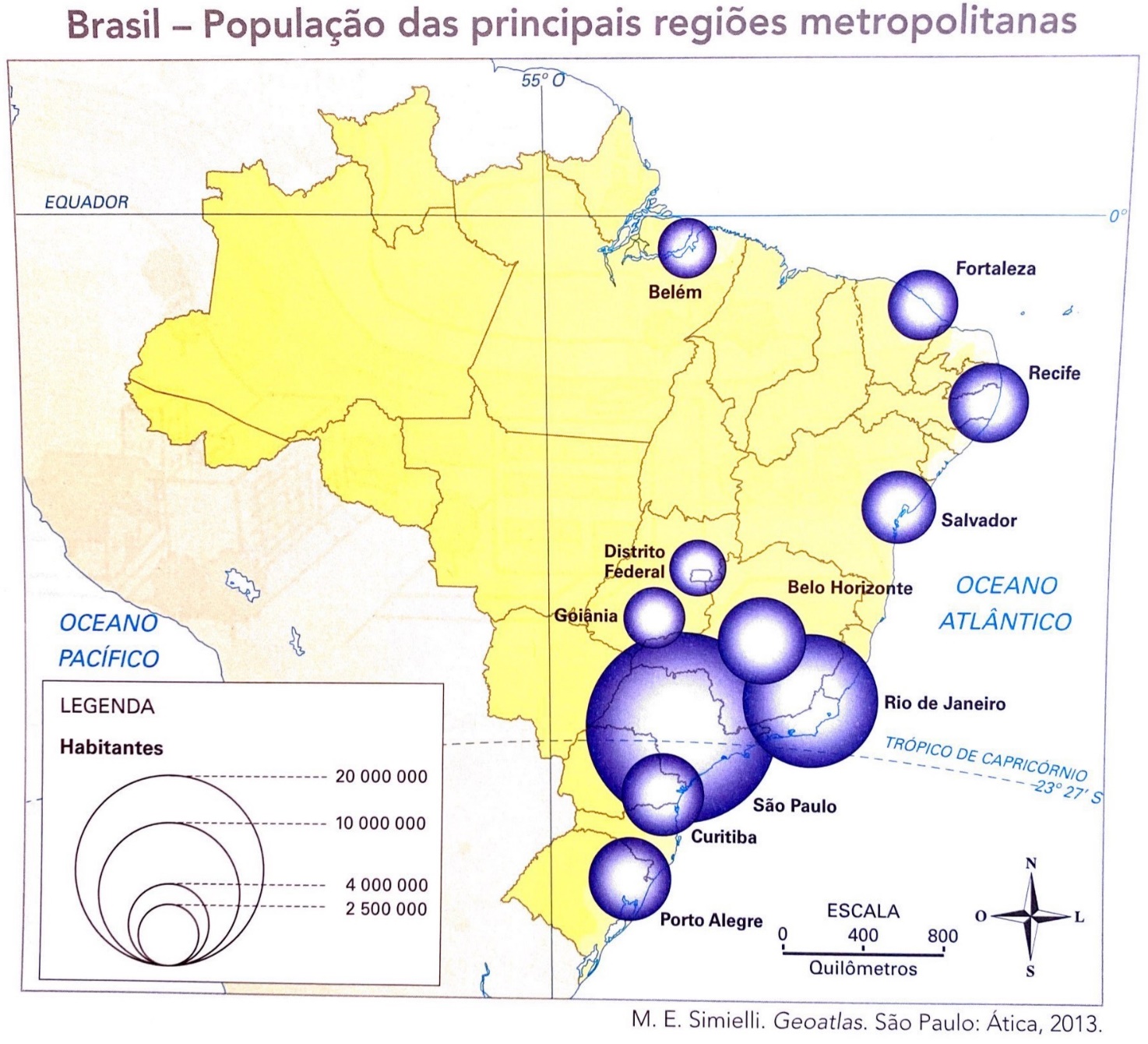 De acordo com o mapa, quais são as duas regiões metropolitanas que têm maior população? ____________________________________________________________________________________________________________________________________________________________________________________________________________________________________________________________________________________O município onde você mora faz parte de alguma região metropolitana? ____________________________________________________________________________________________________________________________________________________________________________________________________________________________________________________________________________________Muitas vezes, nas regiões metropolitanas, a área urbana de um município une-se à área de outro. Nesses casos é difícil perceber onde termina uma área e começa a outra. Veja um exemplo: 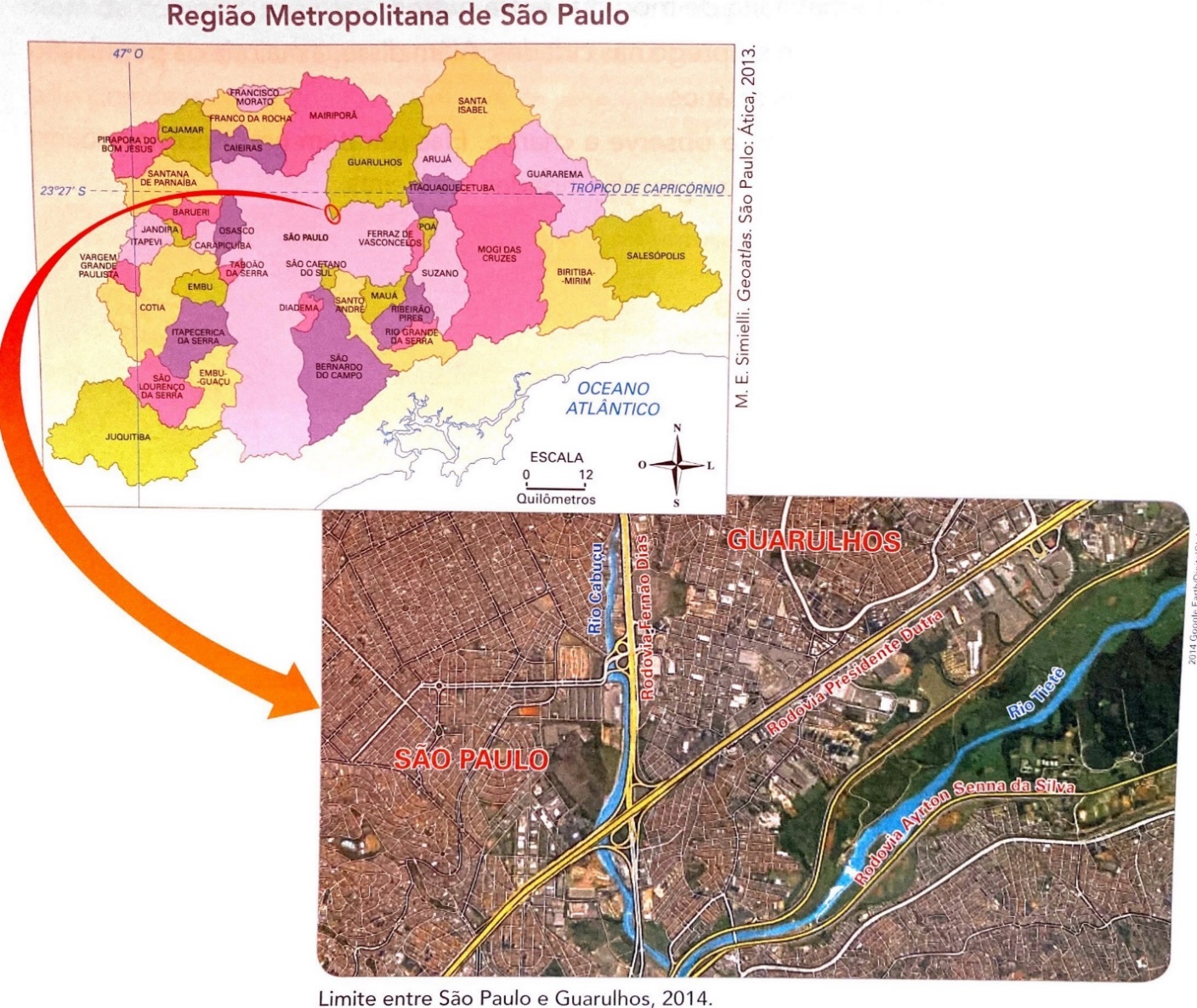 Qual elemento separa os dois municípios nesse trecho da fotografia aérea? ____________________________________________________________________________________________________________________________________________________________________________________________________________________________________________________________________________________Podemos considerar esse limite como natural ou artificial? Justifique sua resposta. ____________________________________________________________________________________________________________________________________________________________________________________________________________________________________________________________________________________Pesquise com seus pais, tios, avós, se assim como São Paulo e Guarulhos, a cidade onde você mora se liga a outra de tal modo que fica difícil perceber os seus limites? ____________________________________________________________________________________________________________________________________________________________________________________________________________________________________________________________________________________O limite da sua cidade com as cidades vizinhas é natural ou artificial, explique. ____________________________________________________________________________________________________________________________________________________________________________________________________________________________________________________________________________________